Программавступительного испытания в аспирантуру по направлению 04.06.01 Химические наукиПрофиль: 02.00.04 Физическая химияРазработчики:Руководитель ООП 						                        В.Д. Филимонов					Руководитель  профиля						            Н.А. КолпаковаТомск 2018ТРЕБОВАНИЯ К УРОВНЮ ПОДГОТОВКИ ПОСТУПАЮЩИХ В АСПИРАНТУРУПрограмма вступительного испытания по профилю подготовки Физическая  химия предназначена для поступающих в аспирантуру в качестве руководящего учебно-методического документа для целенаправленной подготовки к сдаче вступительного испытания. Целью проведения  вступительных испытаний является оценка знаний, готовности и возможности поступающего к освоению программы подготовки в аспирантуре, к самостоятельному выполнению научной работы, подготовке и защите диссертации на соискание ученой степени кандидата наук. Поступающий в аспирантуру должен продемонстрировать высокий уровень практического и теоретического владения материалом вузовского курса по дисциплинам направления «Физическая химия»: «химическое равновесие», «Гетерогенное равновесие», «расчеты в гравиметрии», «окислительно-восстановительное равновесие», «инструментальные методы анализа».СОДЕРЖАНИЕ И СТРУКТУРА ВСТУПИТЕЛЬНОГО ИСПЫТАНИЯПО Профилю АНАЛИТИЧЕСКАЯ ХИМИЯВступительный экзамен проводится в форме компьютерного тестирования. Тестирование длится 60 минут без перерывов. Отсчёт времени начинается с момента входа соискателя в тест. Инструктаж, предшествующий тестированию, не входит в указанное время. У каждого тестируемого имеется индивидуальный таймер отсчета. Организаторами предусмотрены стандартные черновики, использование любых других вспомогательных средств запрещено.Тест состоит из 40 тестовых заданий базовой сложности разных типов: с выбором одного или нескольких верных ответов из 3-8 предложенных, на установление верной последовательности, соответствия, с кратким ответом.Распределение заданий в тесте по содержанию представлено в Таблице 1.Таблица 1 Структура теста по профилюАналитическая химияСПИСОК РЕКОМЕНДОВАННОЙ ЛИТЕРАТУРЫ Основная литература:Н.А. Колпакова, С.В. Романенко, В.А. Колпаков. Сборник задач по химической кинетике. - Томск: Изд-во ТПУ. - 2013. - 280 с.Ю.Д. Гамбург. Химическая термодинамика: учебное пособие. М.: Лаборатория знаний. – 2016. – 240с.Б.Н. Афанасьев, Ю.П. Акулова. Физическая химия: учебное пособие. – СПб.: Лань. – 2012. – 464с. И.В. Касаткина, Т.М. Прохорова, Е.В. Федоренко. Физическая химия: учебное пособие. – М.: Риор. – 2018. – 727с.А.Я. Борщевский. Физическая химия. Т. 1: общая химическая термодинамика. – М.: Инфра-М. – 2013. – 224с.Д.П. Зарубин. Физическая химия. Учебное пособие. – М.: Инфра-М. – 2017. – 474с.А.Г. Стромберг, X.А. Лельчук, А.И. Картушинская. Сборник примеров и задач по химической термодинамике. – М.: Высшая школа. - 2013. - 192 с.Дополнительная литератураА.Г. Стромберг, Д.П.Семченко. Физическая химия: Учебник для вузов. – М.: Высшая школа. - 2003. - 527 c.Физическая химия: Учебник: В 2 кн. / Под ред. К. С. Краснова. - М.: Высшая школа. - 2001. - Кн. 1. Строение вещества. Термодинамика. - 512 с. Кн. 2: Электрохимия. Химическая кинетика и катализ. - 319 с.Краткий справочник физико-химических величин / Под ред. А.А. Равделя, А.М. Пономаревой. - М.: ТИД "Аз-book". - 2009. - 239 с.Н.А. Колпакова, Л.С. Анисимова, Н.П. Пикула и др. Сборник примеров и задач по электрохимии. – М.: Высшая школа. - 2003. - 143 с.В.В. Еремин. Основы физической химии. Теория и задачи: Учебное пособие. - М.: Экзамен. - 2005. - 480 с.И.В. Кудряшов, Г.С. Каретников. Сборник примеров и задач по физической химии: Учебное пособие для вузов. - М.: Альянс. - 2008. - 527 с.Практикум по физической химии / Под редакцией В.В. Буданова, Н.К. Воробьева. – Л.: Химия. - 1986. - 352 с.Практические работы по физической химии: Учебное пособие / Под ред. К.П. Мищенко, А.А. Равделя, А.М. Пономаревой. - СПб.: Профессия, 2002. - 384 с.ОБРАБОТКА РЕЗУЛЬТАТОВ Проверка правильности выполнения заданий всех частей производится автоматически по эталонам, хранящимся в системе тестирования. За правильно выполненное задание поступающий получает 1 балл. За неправильный ответ либо отсутствие ответа поступающий получает 0 баллов. Максимальная итоговая оценка за выполнение теста – 40 баллов. Первичный балл пересчитывается в итоговый балл в соответствии с таблицей 2. Расчёт итогового балла по результату тестированияТаблица 2МИНИСТЕРСТВО НАУКИ И ВЫСШЕГО ОБРАЗОВАНИЯ РОССИЙСКОЙ ФЕДЕРАЦИИ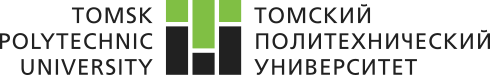 федеральное государственное автономное образовательное учреждение высшего образования«НАЦИОНАЛЬНЫЙ ИССЛЕДОВАТЕЛЬСКИЙТОМСКИЙ ПОЛИТЕХНИЧЕСКИЙ УНИВЕРСИТЕТ»УТВЕРЖДАЮДиректор ИШПР    			   А.С. Боев«	» 			 2018 г.№Модуль тестаСодержательный блок(Контролируемая тема)Кол-возаданий в билетеМаксимальныйбалл за модульВесовой коэффициент заданияИтоговый балл за экзамен1Химическая термодинамикаПервое начало термодинамики. Теплоемкость282,51001Химическая термодинамикаВторое начало термодинамики. Энтропия282,51001Химическая термодинамикаТермодинамические потенциалы282,51001Химическая термодинамикаХимическое равновесие282,51002Фазовое равновесие и теория растворовЗаконы фазовых равновесий. 282,51002Фазовое равновесие и теория растворовДиаграммы состояния однокомпонентных систем282,51002Фазовое равновесие и теория растворовДиаграммы состояния двухкомпонентных систем282,51002Фазовое равновесие и теория растворовТеория растворов неэлектролитов282,51003ЭлектрохимияТеория растворов электролитов282,51003ЭлектрохимияЭлектрическая проводимость растворов электролитов282,51003ЭлектрохимияЭлектролиз, законы Фарадея282,51003ЭлектрохимияЭлектродвижущие силы и электродные потенциалы282,51004Кинетика химических реакцийФормальная кинетика простых реакций. 282,51004Кинетика химических реакцийМетоды определения порядка реакций282,51004Кинетика химических реакцийКинетика сложных реакций282,51004Кинетика химических реакцийЗависимость скорости реакции от температуры. Теории химической кинетики.282,51005Кинетика каталитических  химических реакцийОсновные свойства катализаторов. 282,51005Кинетика каталитических  химических реакцийГомогенный катализ282,51005Кинетика каталитических  химических реакцийФерментативный катализ282,51005Кинетика каталитических  химических реакцийГетерогенный катализ282,5100ИТОГОИТОГОИТОГО40402,5100Традиционная оценкаИспользуемая шкала оцениванияИтоговый балл, баллыИтоговый балл, баллынеудовлетворительноF055удовлетворительноE5664удовлетворительноD6569хорошоC7079хорошоВ8089отличноA90100